湖北新闻奖参评作品推荐表作品标题作品标题有梦就去勇敢追场场考试一把过  新手今年八十二有梦就去勇敢追场场考试一把过  新手今年八十二参评项目消息作品标题作品标题有梦就去勇敢追场场考试一把过  新手今年八十二有梦就去勇敢追场场考试一把过  新手今年八十二体裁作者（主创人员）作者（主创人员）邓慧遐编  辑王文兵 袁涛 杨帆王文兵 袁涛 杨帆刊播单位刊播单位天门日报刊播日期2021年11月5日2021年11月5日刊播版面(名称和版次)刊播版面(名称和版次)天门日报二版作品字数（时长）457457（作品简介）采编过程听说82岁高龄老人考驾照，作者持续关注并等待老人最后一门科目通过，以八旬老翁领取驾照的“高兴劲”开头，老人“笑了”、旁人“伸出大拇指”等动词，给读者极强的现场感、代入感，让人感受到“放管服”改革给群众带来的便利、让群众得到了实惠，体现了社会主义制度的优越性和营商环境的改善。同时，也表现了老年人对美好生活的追求与向往，内涵丰富、意义重大。听说82岁高龄老人考驾照，作者持续关注并等待老人最后一门科目通过，以八旬老翁领取驾照的“高兴劲”开头，老人“笑了”、旁人“伸出大拇指”等动词，给读者极强的现场感、代入感，让人感受到“放管服”改革给群众带来的便利、让群众得到了实惠，体现了社会主义制度的优越性和营商环境的改善。同时，也表现了老年人对美好生活的追求与向往，内涵丰富、意义重大。听说82岁高龄老人考驾照，作者持续关注并等待老人最后一门科目通过，以八旬老翁领取驾照的“高兴劲”开头，老人“笑了”、旁人“伸出大拇指”等动词，给读者极强的现场感、代入感，让人感受到“放管服”改革给群众带来的便利、让群众得到了实惠，体现了社会主义制度的优越性和营商环境的改善。同时，也表现了老年人对美好生活的追求与向往，内涵丰富、意义重大。听说82岁高龄老人考驾照，作者持续关注并等待老人最后一门科目通过，以八旬老翁领取驾照的“高兴劲”开头，老人“笑了”、旁人“伸出大拇指”等动词，给读者极强的现场感、代入感，让人感受到“放管服”改革给群众带来的便利、让群众得到了实惠，体现了社会主义制度的优越性和营商环境的改善。同时，也表现了老年人对美好生活的追求与向往，内涵丰富、意义重大。听说82岁高龄老人考驾照，作者持续关注并等待老人最后一门科目通过，以八旬老翁领取驾照的“高兴劲”开头，老人“笑了”、旁人“伸出大拇指”等动词，给读者极强的现场感、代入感，让人感受到“放管服”改革给群众带来的便利、让群众得到了实惠，体现了社会主义制度的优越性和营商环境的改善。同时，也表现了老年人对美好生活的追求与向往，内涵丰富、意义重大。传播实效全媒体    该文刊发后，腾讯网、网易、潇湘晨报、湖北日报、九派新闻、长江云、今日天门等纷纷转载或刊发.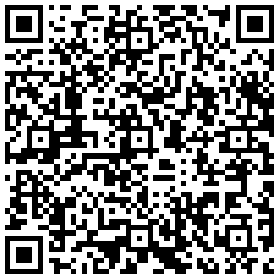 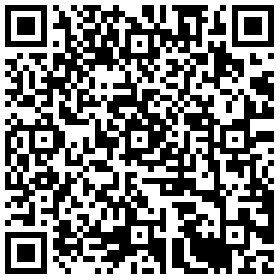 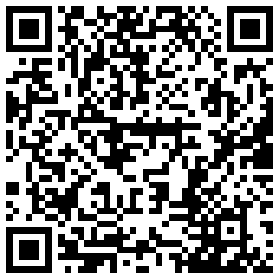 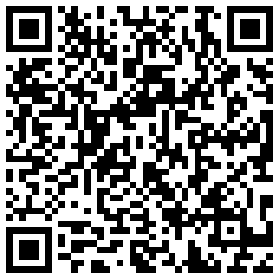 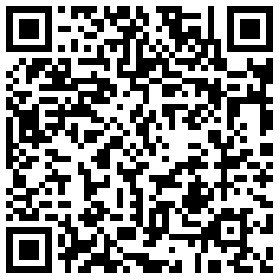     该文刊发后，腾讯网、网易、潇湘晨报、湖北日报、九派新闻、长江云、今日天门等纷纷转载或刊发.    该文刊发后，腾讯网、网易、潇湘晨报、湖北日报、九派新闻、长江云、今日天门等纷纷转载或刊发.    该文刊发后，腾讯网、网易、潇湘晨报、湖北日报、九派新闻、长江云、今日天门等纷纷转载或刊发.    该文刊发后，腾讯网、网易、潇湘晨报、湖北日报、九派新闻、长江云、今日天门等纷纷转载或刊发.社会效果网友们在报网微抖纷纷留言，点赞国家的好政策，让82岁高龄老人实现梦想，很励志、很鼓舞人心。网友们在报网微抖纷纷留言，点赞国家的好政策，让82岁高龄老人实现梦想，很励志、很鼓舞人心。网友们在报网微抖纷纷留言，点赞国家的好政策，让82岁高龄老人实现梦想，很励志、很鼓舞人心。网友们在报网微抖纷纷留言，点赞国家的好政策，让82岁高龄老人实现梦想，很励志、很鼓舞人心。网友们在报网微抖纷纷留言，点赞国家的好政策，让82岁高龄老人实现梦想，很励志、很鼓舞人心。推荐单位意见推荐单位意见推荐单位意见报送单位意见报送单位意见报送单位意见签名：        （盖单位公章）          2022年   月   日签名：        （盖单位公章）          2022年   月   日签名：        （盖单位公章）          2022年   月   日签名：         （盖单位公章）          2022年   月   日签名：         （盖单位公章）          2022年   月   日签名：         （盖单位公章）          2022年   月   日联系人（作者）联系人（作者）邓慧遐手机1311711076613117110766